…... napirendi pontBejelentés: 2021. július 29-én tartandó képviselő-testületi ülésre.Tisztelt Képviselő-testület!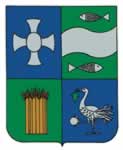 Szabados Tóth Zsófia Fanni  (szül.: Rozmán Zsófia Fanni  , Dunaújváros, 1991.01.27., an.: Braun Erzsébet, magyar állampolgár) és Tóth Károly (Dunaújváros, 1991.03.24., an.: Szabó Ildikó) 2427 Baracs, Széchenyi u. 168.  szám alatti lakosok 2021. június 24-én kérelmet nyújtottak be Baracs Község Önkormányzatához, hogy a Baracs Belterület 210 hrsz-ú, természetben 2427 Baracs, Kokasdi u. 103. szám alatti ingatlanon lévő családi ház megvásárlásához 500.000 Ft visszatérítendő első lakáshoz jutók pénzbeli támogatást nyújtson részüke.A kérelemben nyilatkoztak, hogy más ingatlan tulajdonjogával nem rendelkeznek, továbbá hozzájárultak ahhoz, hogy Baracs Község Önkormányzata javára a megvásárlásra kerülő ingatlan tulajdoni lapjára jelzálogjog, valamint elidegenítési és terhelési tilalom kerüljön bejegyzésre.Kérelmükhöz mellékelték a rendeletben meghatározottak szerint:Adásvételi szerződés másolata,műszaki szakvélemény az ingatlan állapotáról,Határozati javaslat:Baracs Község Önkormányzata Képviselő-testülete....../2021. (VII. 29.) számúHATÁROZATABaracs Község Önkormányzata Képviselő-testülete a 4/2015. (I.29.) Rendelet 10. §-ában foglalt első lakáshoz jutók pénzbeli támogatása tárgyában 500.000 Ft. visszatérítendő első lakáshoz jutók pénzbeli támogatást nyújt/nem nyújt Tóth Zsófia Fanni (szül.: Rozmán Zsófia Fanni, Dunaújváros, 1991.01.27., an.: Braun Erzsébet, magyar állampolgár) és Tóth Károly (Dunaújváros, 1991.03.24., an.: Szabó Ildikó) 2427 Baracs, Széchenyi u. 168.  szám alatti lakosok részére a Baracs belterület 210 hrsz-ú, természetben 2427 Baracs, Kokasdi u. 103. szám alatti ingatlanon lévő családi ház megvásárlásához.Kérelmező vállalta a támogatási szerződés aláírását, melyben hozzájárulnak a Baracs belterület 210 hrsz-ú, természetben 2427 Baracs, Kokasdi u. 103. szám alatti ingatlan tulajdoni lapjára történő jelzálogjog, valamint elidegenítési és terhelési tilalom bejegyzéshez.A határozat ellen fellebbezésnek helye nincs.Határidő kiértesítésre: 2021. augusztus 15.Felelős: Várai Róbert polgármesterBaracs, 2021. július 23.Süvegesné Kovács Erikaigazgatási ügyintéző